PouczeniePełnomocnikiem strony może być osoba fizyczna posiadająca zdolność do czynności prawnych (art. 33 § 1 KPA).Pełnomocnik dołącza do akt oryginał lub urzędowo poświadczony odpis pełnomocnictwa. Adwokat, radca prawny, rzecznik patentowy, a także doradca podatkowy mogą sami uwierzytelnić odpis udzielonego im pełnomocnictwa oraz odpisy innych dokumentów wykazujących ich umocowanie. Organ administracji publicznej może w razie wątpliwości zażądać urzędowego poświadczenia podpisu strony (art. 33 § 3 KPA).Złożenie dokumentu stwierdzającego udzielenie pełnomocnictwa podlega opłacie skarbowej w kwocie 17,00 zł (od każdego stosunku pełnomocnictwa). Nie podlega opłacie skarbowej m.in.: złożenie dokumentu stwierdzającego udzielenie pełnomocnictwa oraz jego odpis, wypis lub kopia poświadczone notarialnie lub przez uprawniony organ udzielane: małżonkowi, wstępnym (rodzice, babcia, dziadek, prababcia, pradziadek), zstępnym (dzieci, wnuki, prawnuki) lub rodzeństwu.Podstawa prawna: Ustawa z dnia 16 listopada 2006 r. o opłacie skarbowej (t.j. Dz. U. z 2021 r. poz. 1923, z późn. zm.), Rozporządzenie Ministra Finansów z dnia 28 września 2007 r. w sprawie zapłaty opłaty skarbowej (Dz.U. z 2007 r. Nr 187 poz. 1330).Opłatę skarbową w wysokości 17,00 zł należy wnieść na rachunek bankowy: Urząd Miasta Stołecznego WarszawyCentrum Obsługi Podatnika21 1030 1508 0000 0005 5000 0070Dane dla płatności opłaty skarbowej z zagranicy:KOD SWIFT: CITIPLPXIBAN PL 21 1030 1508 0000 0005 5000 0070W biurze PZŻ należy przedstawić wypełniony oryginał pełnomocnictwa z potwierdzeniem opłaty skarbowej.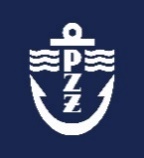 POLSKI ZWIĄZEK ŻEGLARSKIPEŁNOMOCNICTWODO ODBIORU PATENTU ŻEGLARSKIEGOJa niżej podpisana/yur. imię i nazwisko osoby udzielającej pełnomocnictwadata urodzeniaupoważniamimię i nazwisko pełnomocnikaimię i nazwisko pełnomocnikaimię i nazwisko pełnomocnikalegitymującego/ą się  rodzaj i nr dokumentu tożsamości pełnomocnikarodzaj i nr dokumentu tożsamości pełnomocnikarodzaj i nr dokumentu tożsamości pełnomocnikastopień pokrewieństwa – w celu zwolnienia z opłaty skarbowej – wykaz w pouczeniustopień pokrewieństwa – w celu zwolnienia z opłaty skarbowej – wykaz w pouczeniustopień pokrewieństwa – w celu zwolnienia z opłaty skarbowej – wykaz w pouczeniudo odbioru w moim imieniu patentu żeglarskiego.do odbioru w moim imieniu patentu żeglarskiego.do odbioru w moim imieniu patentu żeglarskiego.do odbioru w moim imieniu patentu żeglarskiego.miejscowość, dataczytelny podpis osoby udzielającej pełnomocnictwa